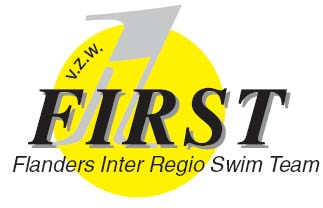 FIRST – SWIM MEET 06 - 07 may 2017PRE REGISTRATION FORM Club 				……………………………………………………………….Responsible     		……………………………………………………………….Address			……………………………………………………………….				……………………………………………………………….Telephone – Cell phone	……………………………………………………………….E-mail				……………………………………………………………….Participates in the FIRST swim meet on 06 - 07 may 2017Will not participateEstimated number of swimmers: 	……………………..Signature			………………………………….To be sent back before 31 March 2017 toHurtekant JohanGeraardsbergsesteenweg 140 - 9090 GontrodeBELGIUMjohan@hurtekant.be+32 9 252 38 05 – + 32 495 94 97 93